COMITE SPORT ADAPTE DORDOGNE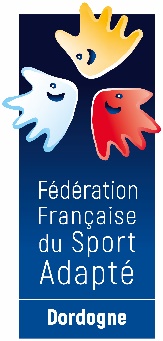 Maison départementale des sports46 rue Kleber – 24000 PérigueuxTél : 06 46 90 00 53E-mail : clement.liabot@sportadapte.fr En partenariat avec l’association sport adapté de la Meynardie, le comité Dordogne du sport adapté vous invite à participer à cet événement : FOOTBALL LOISIR SPORT ADAPTE ADULTEJournée loisirJEUDI 30 MAI 2024
Stade Jean-Pierre Escalettes – Rue de la plaine des jeux24600 RibéracPROGRAMME SPORTIF PREVISIONNEL10H00 		Accueil des équipes 10H30		Début des rencontres12H30		RepasRepas issus de vos paniers13H30		Opposition pour les volontaires15H00		Fin de la journéeINFORMATIONS SPORTIVESEquipement : Prévoir une tenue sportive pour la pratique du football, des vestiaires seront à votre disposition. Les crampons vissés sont strictement interdits.La Licence FFSA 2023-2024 est obligatoire.COMITE SPORT ADAPTE DORDOGNEMaison départementale des sports46 rue Kleber – 24000 PérigueuxTél : 06 46 90 00 53E-mail : clement.liabot@sportadapte.frFICHE D’ENGAGEMENT - LOISIR FOOT SPORT ADAPTE ADULTE
RIBERAC – Jeudi 30 mai 2024A renvoyer au CDSA24 avant le 23 mai 2023N° d’affiliation
 et nom de l’AssociationAccompagnateur
N° tel + N° licence FFSANOMPrénomNé (e)SexeLicence à la journée (oui-non)